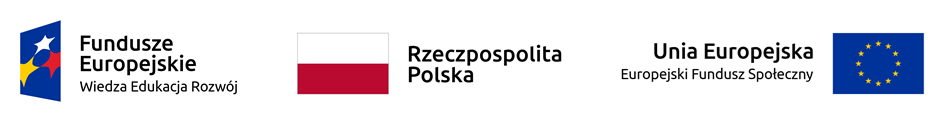 	„Inżynieria mechaniczna dla przemysłu lotniczego – realizacja studiów dualnych II stopnia na Wydziale Budowy Maszyn i Lotnictwa Politechniki Rzeszowskiej ” Projekt współfinansowany przez Unię Europejską ze środków Europejskiego Funduszu Społecznego w ramach Programu Operacyjnego Wiedza Edukacja RozwójNr projektu: POWR.03.01.00-00-DU63/18Rzeszów dnia: 2019-09-27POLITECHNIKA RZESZOWSKA Al. Powstańców Warszawy 12  35-959 RzeszówZnak sprawy: NA/S/185/2019	 INFORMACJA o udzieleniu zamówieniaW związku z zakończeniem postępowania o udzielenie zamówienia, prowadzonego w oparciu o Art. 138o ust. 2-4 ustawy z dnia 29 stycznia 2004 roku Prawo zamówień publicznych (t.j. Dz. U. z  2018 r. poz. 1986 z późn. zm.) na: Przeprowadzenie specjalistycznych szkoleń dla studentów Politechniki Rzeszowskiej informujemy, że w zakończonym postępowaniu udzielono zamówienia Wykonawcy:Zadanie nr: 2Grupa MPD Sp. z o.o.35-069 RzeszówBernardyńska 11Cena oferty - 1 840.00 złZadanie nr: 3SANNORT SP. Z O.O.27-600 Sandomierzul. Ożarowska 75Cena oferty - 7 150.00 złZadanie nr: 4BECHOFF Automation sp. z o.o.05-500 PiasecznoRuczajowa 15Cena oferty - 62 000.00 złZadanie nr: 6Mitsubishi Electric Europe32-083 Baliceul. Krakowska 50Cena oferty - 89 000.00 zł